Spilleregler XL-Bygg Vintercup 
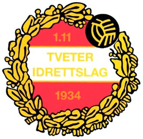 Hvert lag kan benytte maksimalt 6 spillere.
	
3er fotball:
For de som er født i 2017 (2018)
Tre spillere på banen av gangen, uten målvakt.
Banen spilles med vant, det vil si at det blir kun innspark om ballen havner utenfor vantet.
Ved målforskjell 4 mål eller mer kan laget som ligger under sette inn en ekstra spiller.

Det spilles en omgang à 15 minutter.


Vi ønsker alle spillere og tilskuere velkommen til en trivelig fotballcup og oppfordrer alle til Fair Play